Obec Trnovec nad Váhom   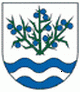 Materiál č. 6 na 2. zasadnutie Obecného zastupiteľstva v Trnovci nad Váhom dňa 26. 1. 2015K bodu programu 7„Zriadenie obecnej rady a komisií OZ“Predkladá starosta obce 1. Dôvodová správaPredkladá Ing. Július Rábek, starosta obceDôvodová správa k materiálu č. 6 na 2. zasadnutie OZV zmysle § 14 ods. 1 zákona o obecnom zriadení č. 369/1990 Z. z. v znení neskorších predpisov obecné zastupiteľstvo môže zriadiť obecnú radu. Obecná rada je zložená z poslancov, ktorých volí obecné zastupiteľstvo na celé funkčné obdobie. V zmysle §14 ods. 2  počet členov obecnej rady tvorí najviac tretinu počtu poslancov. V zmysle § 14 ods. 3 zákona tohto zákona obecná rada je iniciatívnym, výkonným a kontrolným orgánom obecného zastupiteľstva. Plní úlohy podľa rozhodnutia obecného zastupiteľstva. Zároveň plní funkciu poradného orgánu starostu.